Schema för uppstartsläger 12-13/9 2014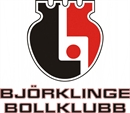 Fredag:16,30 Samling vid Furuliden där vi lägger av nattgrejer, madrasser och frukost17,00 Träning med focus på snabba fötter, teknik och spelförståelse19,00 Dusch och frukt19,30 Fixa med sovplatser och samtidigt fotografering för hemsidan20,00 Kul aktivitet20,30-22,30 Film Divergent och kvällsmackorHandling:  I en avlägsen och dystopisk framtid är samhället indelat i fem falanger där var och en representerar olika förmågor. Som tonåring är man tvungen att bestämma sig för om man vill stanna i sin falang eller byta till en annan. Vad man än väljer, så väljer man för resten av sitt liv. En tonårstjej som just ställs inför detta valet är Beatrice Prior. Hon bär på hemligheten att hon är en avvikande, vilket innebär att hon inte passar in i någon enskild falang. Om någon visste skulle det innebära en säker död, men samtidigt inser hon att hon kan förändra världen hon lever i och rädda de människor hon älskar.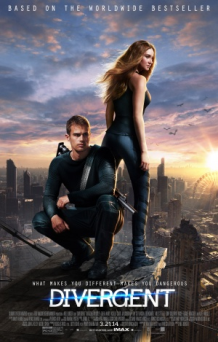 Skådespelare: Shailene Woodley, Theo James, Ashley Judd, Jai CourtneyLördag08,00 Frukost och packa madrasser som tas med till hallen09,30 Hallträning med focus på teknik och passning. Frukt eller macka11,00 Cupmatcher med Alunda IBK i blandade lag13,00 Dusch13,30 Avslutning 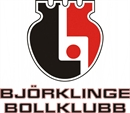 